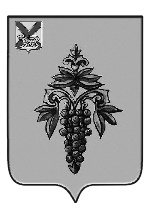 АДМИНИСТРАЦИЯ ЧУГУЕВСКОГО МУНИЦИПАЛЬНОГО ОКРУГА ПРИМОРСКОГО КРАЯ ПОСТАНОВЛЕНИЕ03 февраля 2021 г                                   с. Чугуевка	                                         № 62-НПА Об установлении родительской  платы за создание условий для присмотра и ухода за детьми, осваивающими образовательные программы дошкольного образования в муниципальных образовательных организациях Чугуевского муниципального округа, осуществляющих образовательную деятельность Руководствуясь Федеральным законом от 29 декабря 2012 года № 273-ФЗ «Об образовании в Российской Федерации», согласно методике расчета нормативных затрат на оказание услуги по присмотру и уходу за детьми, осваивающими образовательные программы дошкольного образования в муниципальных образовательных организациях Чугуевского муниципального округа, осуществляющих образовательную деятельность, из категорий семей, для которых установлены льготы по снижению или отмене родительской платы (прилагается), руководствуясь статьёй  43 Устава Чугуевского муниципального округа, администрация Чугуевского муниципального округа     ПОСТАНОВЛЯЕТ:Установить родительскую плату за создание условий для присмотра и ухода за детьми, осваивающими общеобразовательные программы дошкольного образования в муниципальных образовательных организациях Чугуевского муниципального округа, осуществляющих образовательную деятельность:для воспитанников, посещающих группы с режимом пребывания 10,5 часов в размере 2100 рублей в месяц;для воспитанников, посещающих группы с режимом пребывания до 5 часов в размере 525 рублей в месяц.2.  Установить родительскую плату за создание условий для присмотра и ухода за детьми, осваивающими образовательные программы дошкольного образования в муниципальных образовательных организациях, осуществляющих образовательную деятельность, в размере 50 % от родительской платы, установленной пунктом 1 настоящего постановления следующим категориям граждан:- родителям (законным представителям),  имеющих  трех  и  более несовершеннолетних детей;- родителям (законным представителям),  один из которых является инвалидом I или II группы.3. За присмотр и уход за детьми-инвалидами, детьми-сиротами, детьми с ограниченными возможностями здоровья и детьми, оставшимися без попечения родителей, а также за детьми с туберкулезной интоксикацией, обучающимися в муниципальных образовательных организациях, реализующих основную общеобразовательную программу дошкольного образования, родительская плата не взимается.4. Признать утратившими силу постановления администрации Чугуевского муниципального района:4.1. от 06 июля 2018 года  № 380-НПА «Об установлении  родительской платы за создание условий для присмотра и ухода за детьми, осваивающими образовательные программы дошкольного образования в муниципальных образовательных организациях Чугуевского муниципального района, осуществляющих образовательную деятельность».4.2. от 18 сентября 2018 года  № 501-НПА «О внесении изменений в постановление администрации Чугуевского муниципального района от 06 июля 2018 года № 380-НПА «Об установлении  родительской платы за создание условий для присмотра и ухода за детьми, осваивающими образовательные программы дошкольного образования в муниципальных образовательных организациях Чугуевского муниципального района, осуществляющих образовательную деятельность».5. Настоящее постановление вступает в силу со дня его официального опубликования и распространяет своё действие на правоотношения, возникшие с 01 января 2021 года, подлежит размещению на официальном сайте Чугуевского муниципального округа в информационно-телекоммуникационной сети «Интернет».6. Контроль за исполнением настоящего постановления возложить на заместителя главы администрации Чугуевского муниципального округа Белогуб А.Н.Глава Чугуевского муниципального округа, глава администрации                                                                             Р.Ю. ДеменёвПриложениек постановлению администрации                                                                                       Чугуевского муниципального                                                                                       округа                                                                                       от «03» «февраля»2021 г. № 62-НПАРасчет нормативных затрат на оказание услуги по присмотру и уходу за детьми, осваивающими образовательные программы дошкольного образования в муниципальных образовательных организациях Чугуевского муниципального округа, осуществляющих образовательную деятельность, из категорий семей, для которых установлены льготы по снижению или отмене родительской платыРазмер родительской платы за присмотр и уход за детьми, осваивающими образовательные программы дошкольного образования в образовательных организациях Чугуевского муниципального округа (далее – ОО) устанавливается в размере  70 % от нормативных затрат образовательных организаций на оказание услуг по присмотру и уходу за детьми.Расчет нормативных затрат на оказание услуги по присмотру и уходу за детьми: Pпиу= Nпп+Nпр, где:Nпп- нормативные затраты на приобретение продуктов питания;Nпр- нормативные затраты на осуществление прочих расходов, связанных с приобретением расходных материалов, используемых для обеспечения соблюдения воспитанниками режима дня и личной гигиены.  1. Нормативные затраты на приобретение продуктов питания на одного воспитанника в месяц (N пп) складываются из стоимости суточного рациона питания одного ребенка в соответствии с установленными нормами СанПиН (приложения 10, 11 к СанПиН 2.4.1.3049-13) с учетом сезонности и для каждой категории питающихся (Приложение 1). Ежедневное меню составляется на основе рекомендуемого набора продуктов питания с учетом калорийности для детей различного возраста и режима пребывания. Расчет нормативных затрат на приобретение продуктов питания на одного воспитанника в месяц:Nпп = Nспп x I1 x I2 x I3 x I4 x D / 12где:Nспп - среднесуточный норматив затрат на приобретение продуктов питания для одного воспитанника (156,0 руб.);I1 - коэффициент, учитывающий возраст воспитанников (до 3-х лет - 0,85; от 3 - 7 лет - 1,0);I2 - коэффициент, учитывающий режим работы ОО (для воспитанников, посещающих ОО с 5-дневным режимом работы - 1,0);I3 - коэффициент, учитывающий продолжительность работы ОО (для воспитанников, посещающих ОО, работающие 12 месяцев в году - 1,0);I4 - коэффициент, учитывающий режим пребывания воспитанников в ОО (для воспитанников, посещающих группы с режимами пребывания: 10,5 часов - 1,0;  до 5 часов – 0,23);D - планируемое количество дней посещения одним ребенком ОО в год (247 дней);12 - количество месяцев в году.Расчет нормативных затрат на приобретение продуктов питания на одного воспитанника в месяц:Дети до 3-х лет, посещающие в ОО группы с режимами пребывания 10,5 часов:156,0 x 0,85 x 1,0 x 1,0 x 1 x 247 / 12 = 2729,35 руб.Дети от 3-х - 7 лет, посещающие в ОО группы с режимами пребывания 10,5 часов:156,0 x 1,0 x 1,0 x 1,0 x 1 x 247 / 12 = 3211,0 руб.Дети от 3-х - 7 лет, посещающие в ОО группы с режимами пребывания до 5 часов:156,0 x 1,0 x 1,0 x 1,0 x 0,23 x 247 / 12 = 738,53 руб.2. Норматив затрат на осуществление прочих расходов, связанных с приобретением расходных материалов, используемых для обеспечения соблюдения воспитанниками режима дня и личной гигиены на одного воспитанника в месяц (N пр), устанавливается в натуральном размере Nпр = Nпрм x I1где:Nпрм - норматив затрат на осуществление прочих расходов на одного воспитанника в месяц (29,82 руб.) (Приложение 2);I1 - коэффициент, учитывающий режим пребывания воспитанников в ОО (для воспитанников, посещающих группы с режимами пребывания 10,5 часов - 1,0; для воспитанников, посещающих группы с режимами пребывания до 5 часов – 0,38).Расчет нормативных затрат на осуществление прочих расходов на одного воспитанника в месяц: - в группах с режимом пребывания 10,5 часов:29,82 x 1,0 = 29,82  руб.- в группах с режимом пребывания до 5 часов:29,82 x 0,38 = 11,33  руб.Приложение 1к расчету нормативных затрат за присмотр и уход за детьми, осваивающимиобразовательные программы дошкольного образования в образовательных организациях Чугуевского муниципального округаРекомендуемые суточные наборы продуктов для организации питания детей в образовательных организациях Чугуевского муниципального округа, реализующих общеобразовательные программы дошкольного образования (на 1 ребёнка/ сутки)Приложение 2к расчету нормативных затрат за присмотр и уход за детьми, осваивающимиобразовательные программы дошкольного образования в образовательных организацияхРасчет норматива на моющие и чистящие средства для образовательных организаций Чугуевского муниципального округа, реализующих общеобразовательные программы дошкольного образованияРежим пребывания воспитанниковНормативные затраты на приобретение продуктов питания на одного воспитанника до 3-х лет в месяц (N пп) (руб)Нормативные затраты на приобретение продуктов питания на одного воспитанника от 3-х - 7 лет в месяц (N пп) (руб)Средняя по нормативным затратам на приобретение продуктов питания на одного воспитанника в месяц (N пп) (руб.)Норматив затрат на осуществление прочих расходов, связанных с приобретением расходных материалов, используемых для обеспечения соблюдения воспитанниками режима дня и личной гигиены на одного воспитанника в месяц (N пр) (руб)Затраты на оказание услуги по присмотру и уходу за детьми на одного воспитанника в месяц (Рпиу) (руб)Размер родительской платы (70% нормативных затрат) (руб)1234 = (2 + 3) / 256 = 4 + 570%10,5 часов2 729,353 211,002 970,1829,823 000,002 100,00до 5 часов-738,53738,5311,33749,86524,90Наименование пищевого продукта или группы пищевых продуктовНорма продуктов на одного ребенка в зависимости от возраста детейНорма продуктов на одного ребенка в зависимости от возраста детейСтоимость продуктов на одного ребенка Наименование пищевого продукта или группы пищевых продуктовв г, мл, брутто руб.руб. Наименование пищевого продукта или группы пищевых продуктов3 - 7 летценасуммаМолоко4506529,25Творог, творожные изделия с минимальной долей жирности (далее - м.д.ж.) не менее 5%4026510,60Сметана с м.д.ж. не более 15%111341,47Сыр твердый6,44602,94Мясо (бескостное/на кости)7527020,25Птица (куры 1 категория, потрошеные/цыплята-бройлеры 1 категории, индейка 1 категории)27150,004,05Рыба (филе), в т.ч. филе слабо- или39130,655,10Колбасные изделия7377,352,64Яйцо куриное столовое0,67,54,50Картофель23431,717,42Овощи, зелень32543,6114,17Фрукты (плоды) свежие114158,4218,06Фрукты (плоды) сухие11750,83Соки фруктовые (овощные)100505,00Напитки витаминизированные (готовый)50502,50Хлеб ржаной (ржано-пшеничный)5046,52,33Хлеб пшеничный или хлеб зерновой8046,53,72Крупы (злаки), бобовые4354,32,34Макаронные изделия12470,56Мука пшеничная хлебопекарная29300,87Масло коровье сладко-сливочное214509,45Масло растительное11103,781,14Кондитерские изделия202004,00Чай, включая фиточай0,63300,20Какао-порошок0,63600,22Кофейный напиток1,21000,12Сахар47421,97Дрожжи хлебопекарные0,51640,08Мука картофельная (крахмал)3400,12Соль пищевая поваренная6170,10ИТОГО156,00Наименование инвентаряЕд. изм.Норма на 1 группу в месяцНорма на 1 группу (25 чел.) в месяц с учетом стирки в ДОУЦена, руб.Стоимость в месяц на 1 группу, руб.Стоимость в месяц на 1 ребенка/1 место    руб.Мыло хозяйственноекус.1320,00602,40Мыло туалетноекус.5525,001255,00Стиральный порошок для ручной стирки 0,450пач1350,001506,00Чистящие средства ("Санокс", "Комет")шт.22119,002389,60Моющее средство ("Фейри")шт.1170,5070,502,82Белизнал-150,0050,002,00Туалетная бумагашт.5120,0020,000,8Бумажные салфетки (1 пачка - 200 шт.)пач2130,0030,001,2ИТОГО29,82